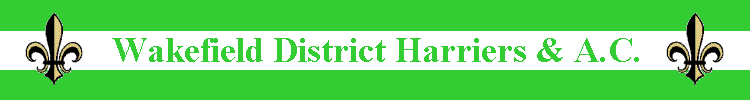 John Newsome Memorial Open MeetingSunday 7th April 2019 - Thornes Park Stadium, Wakefield, WF2 8TYMedals to first 3 in each age group - Ages as at 31st August 2019Disability open age 100mU11 Boys	75m, 600m, LJ, ShotU13 Boys	100m, 200m, 800m, 75mH, HJ, LJ, PV, ShotU15 Boys	100m, 200m, 800m, 80mH, HJ, LJ, PV, ShotU17 Men	100m, 200m, 400m, 800m, 3000m, 100mH, HJ, LJ, TJ, PV, Shot, Javelin, Discus, HammerU11 Girls	75m, 600m, LJ, ShotU13 Girls	100m, 200m, 800m, 70mH, HJ, LJ, PV, ShotU15 Girls	100m, 200m, 800m, 75mH, HJ, LJ, PV, ShotU17 Women	100m, 200m, 300m, 800m, 80mH, HJ, LJ, TJ, PV, Shot, Javelin, Discus, HammerEntry limited to 3 events only in above age groupsJun/Sen Men        100m, 200m, 400m, 800m, 3000m, 110mH, HJ, LJ, TJ, PV, Shot, Javelin, Discus, HammerJun/Sen Women  100m, 200m, 400m, 800m, 3000m, 100mH, HJ, LJ, TJ, PV, Shot, Javelin, Discus, HammerHeld under UK Athletics Rules. The organisers reserve the right to change the programme without notice.The Track events start at 11.30 am.The Field events start at 10:00 with the Hammer. The Pole Vault competition will be in 2 stages, with starting height of 1.10m at 11:30, and 2.80m at 2:30.For all other field events the running order is provisional and may change on the day to avoid clashes with the track. Entry Fees :- £4 per event, £7 for 2 events £9 for 3 events £12 for 4 events per personEntries to :-A.Brown 53 Upper Lane, Netherton, Wakefield, WF4 4NQPlease enclose a SAE C5 (162 x 229 mm) minimum, for return of numbers and directionsClosing date Wednesday 3rd April 2019Entries limited to the first 400 athletes - NO ENTRIES ON THE DAYPLEASE DETACH AND COMPLETE IN BLOCK CAPITALS :-EA Registration Number ……………………………… (required for all except U11 athletes)First Name …………………………………… Surname …………………………………………………  Date of Birth ………………………………… Age Group ……………… M/F ………………Events ………………………………………………………………..Club ……………………………………Address and Postcode ……………………………………………………………………………………… …………………………………………………………………… Tel Number ………………………………PLEASE NOTE IF PERMISSION IS GIVEN FOR AN ATHLETE (U13 AND ABOVE) TO MOVE UP ONE AGE GROUP FOR AN EVENT THAT IS UNAVAILABLE FOR THEIR AGE GROUP, YOU WILL BE ENTERING THE COMPETITION AS A GUEST AND THEREFORE WILL NOT BE ELIGIBLE FOR A MEDAL.  GUEST ENTRIES WILL ONLY BE ACCEPTED AT THE DISCRETION OF THE TRACK REFEREE, THE FIELD REFEREE AND ULTIMATELY THE MEETING ORGANISER AND PERMISSION MUST BE SOUGHT IN ADVANCE.I am an amateur as defined by UKA Laws, and agree to abide by its rules.  I accept that the organisers are not responsible for any injuries or loss that I may incur at this meeting.Signature ……………………………………………… (Parent/ Guardian to sign if under 16)Please make cheques payable to “Wakefield District Harriers & AC”Please ensure you have paid correct postage for your entry form, as postal surcharges will not be paid, and entries held by the Post Office will not be collected